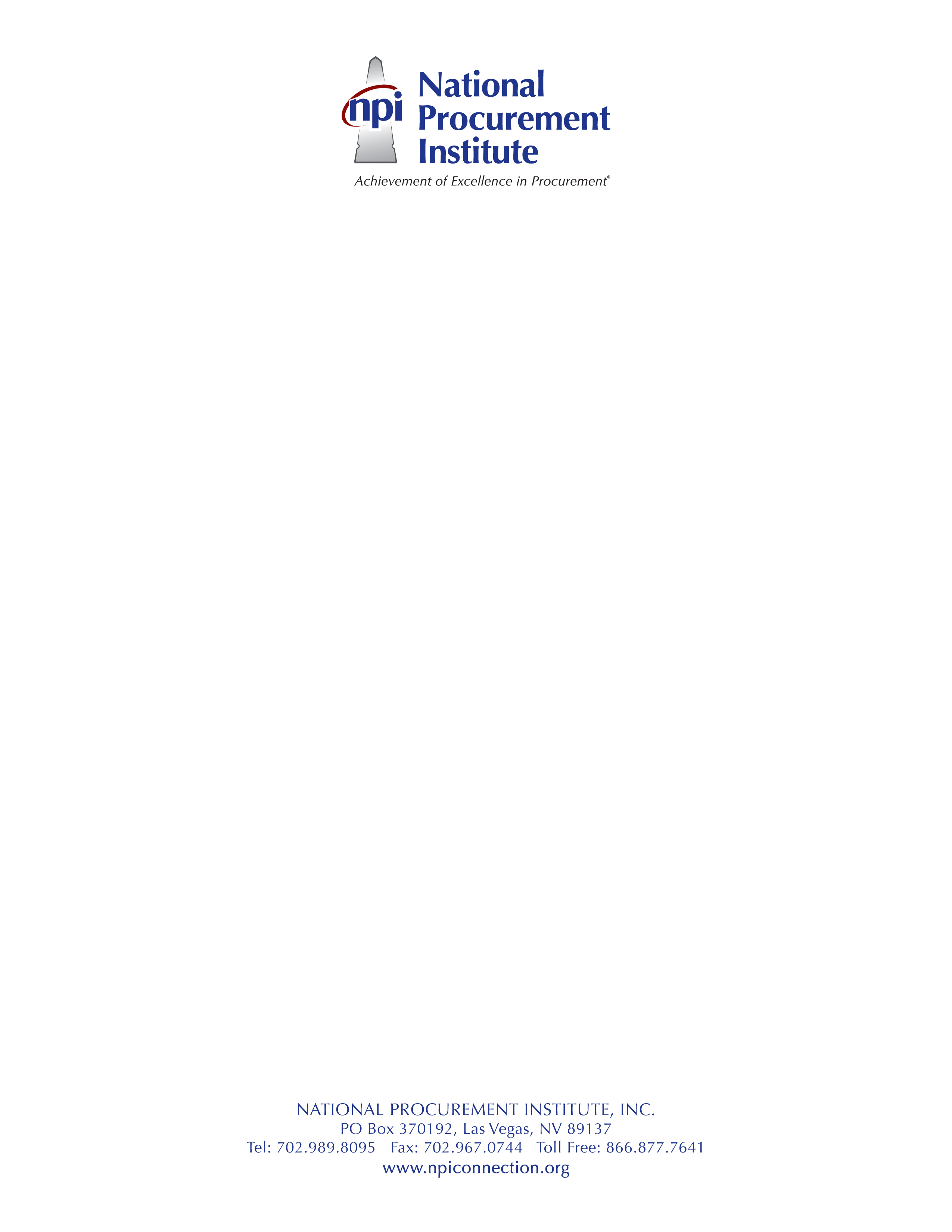 NOMINATION FOR THECARLTON N. PARKER AWARD FOR OUTSTANDING SERVICE2016SUBMITTAL DEADLINE:  Friday, August 19, 2016SUBMIT TO: pmarchell@lvcva.comI.	NomineeName:       					Job Title:       		Employer Name:       Employer Address:       Employer Phone Number:       		Years in Public Purchasing/Supply Management:       Supervisor/Manager name, email, phone:       II.	Detailed InformationNominee’s involvement and contributions to NPINominee’s involvement in promoting education, professional development, and promoting pubic purchasing and supply managementNominee’s active leadership in public purchasing and supply management organizationsNominee’s involvement with other levels of government in the advancement of public purchasing and supply managementNominee’s innovation in changing public purchasing and supply management procedures / lawsNominee’s high ethical and moral standardsNominated By:Name:       						Date:       E-mail:       						Phone:       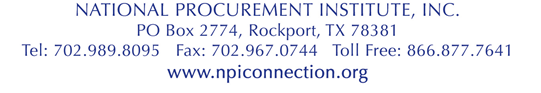 